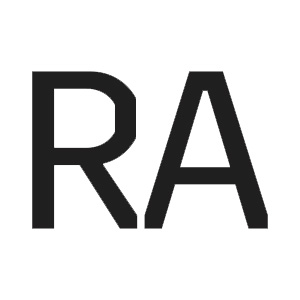 Nowhere Generation Album LyricsMusic written and performed by Rise Against (Do It To Win Music/ASCAP)All Lyrics by Tim McIlrath1) THE NUMBERSWe’re biding time as we wait for the signalSharpening blades while we wait out the stormThese cold nights are almost unbearableBut purpose keeps us warmPledge allegiance while crossing our fingersA bark with no bite, no teeth just a roarYou’re not a thorn in our side; you’re a splinterWe are ready but we’re bored Just holding our place in lineAnd everything moves too slow nowBreaking away in timeThey have the powerWe have the numbers nowIt’s all just a constant illusionOf control They break us like horsesHow long will we drag their plow?What will continue to beIs what we allow…And still we worship at altars so emptyConsumption of something we don’t need at allHoles we can’t fillA never-ending song;“Again, from the top now…”Textbook cases we all fit the profileMass surveillance we opened the doorPrey on the fears, the blurred lines of right and wrongSped up ’til we can’t slow down And at this velocityOne wrong move and we go downBrace for the reckoning  They have the powerWe have the numbers It’s all just a constant illusionOf controlThey break us like horsesHow long will we drag their plow?What will continue to beIs what we allow…Heavy are the chainsWe fasten to ourselvesGathering the thornsTo shape into a crownIs this saddle comfortable? Do these reigns feel tight enough?Will you gallop when you’re kicked?Or throw the rider offAre you the willing and the ableOr are you spoken for?Destined to serve what you abhor Until it all gives outListen Fuck what you call normalAnd this pressure to conform(Break free)It’s your trail to blazeOr your bridge to burn They have the powerWe have the numbers nowIt’s all just a constant illusionOf controlThey break us like horsesHow long will we drag their plow?What will continue to beIs what we allow…2) SUDDEN URGEWe are names and we are faces Not listed in the pagesYou’re searching line by lineThe voices in the wireThe glass under your tiresThe panic in your eyesAnd when we start to lose controlAnd when we start to lose our mindsThat’s when I close my eyes and feel A sudden urgeTo watch this whole town burn Light up the whole damn skyLike the Fourth of JulyThe Fourth of July I am as a patient as a volcanoA butterfly in a landmine fieldI am the dandelion making guns go silentSticking out of every barrel cold as steel In this fight you startedI’m a moving target And I’m sick of runningBut the pain keeps coming Like a sudden urgeTo watch this whole town burn Light up the whole damn skyLike the Fourth of JulyThe Fourth of July Searching for something worth saving from this fireTry to envision the glass half-fullGive me a reason to smother these flames outBefore they begin to grow I can't stop the sky from fallingall I hear are voices callingAsking “have you come to heal us?”Touch my shaking hand you’ll feel a  Sudden urgeTo watch this whole town burn Light up the whole damn skyLike the Fourth of JulyThe Fourth of July From branch to rootWe are black insideScorching the earth like it’s the Fourth of JulyIf everything you knew Was a goddamn lieWould you up and explodeLike it’s the Fourth of July? 3) NOWHERE GENERATIONWe are the Nowhere GenerationWe are the kids that no one wantsWe are a credible threatTo the rules you setA cause to be alarmedWe are not the names that we’ve been given We speak a language you don’t knowWe are the Nowhere GenerationThe Nowhere GenerationOne dayAll the walls will come downAll the doors will open All the roads will lead home But right nowWe are spiraling downAnd the longer we waitThe further we go Are we slipping through the cracks nowNo place left on your map now to call home?We are the Nowhere GenerationThe kids that no one wantsWe are a credible threatTo the rules you setA cause to be alarmed We are not the names that we’ve been given We speak a language you don’t knowWe are the Nowhere GenerationThe Nowhere Generation“For your sweat, you’ll be rewarded”They told us every day“There’s a land of milk & honey and it’s not that far away”But the finish line kept moving And the promises wore thinThe smoke on the horizon Was the burning promised landThis place used to be somewhere but they Sold it out from under us Our voices all ignoredWe are the Nowhere GenerationThe kids that no one wantsWe are a credible threatTo the rules you setA cause to be alarmed We are not the names that we’ve been given We speak a language you don’t knowWe are the Nowhere GenerationThe Nowhere Generation And yet we climb these burning laddersStill, we raise for them the hammersSwinging low“What exactly are we after?”They will ask And we will answerWe are the Nowhere GenerationThe kids that no one wantsWe are a credible threatTo the rules you setA cause to be alarmedWe are not the names that we’ve been given We speak a language you don’t knowWe are the Nowhere GenerationThe Nowhere GenerationWe are the Nowhere Generation. 4) TALKING TO OURSELVESWe’re waiting for something to happenBut nothing is snapping us out of this tranceOur eyelids are heavy and soon we’re all readyTo obey every single command I feel lostNo map in front of me I don’t know which way is up	Wishing we could just hit pauseJust enough to breathe (Why can’t I shake you awake from this dream?) I never wanted to disturb the peaceBut it feels like no one’s listeningAre we talking to ourselvesAre we just talking to ourselves?So good at speaking out of turnAnd talking back, I have some nerveIf I said this all to your faceForgive meSometimes I forget my placeSo what’s it going to be Will you dig in or give up Lean in or just get lost?Drift away from hereThis demands your attentionHear me when I say I never wanted to disturb the peaceBut it feels like no one’s listeningAre we talking to ourselvesAre we just talking to ourselves?What are we trying to sayTell me what it would take to pry open their eyesI would wade in the water I’ll stand in the fireI am not afraidI would break down the door if you give me the signFor the chance to be yours I would lay down my life I am not afraidI swear I never wanted to disturb the peaceBut it feels like no one’s listeningAre we talking to ourselves?Are we just talking to ourselves?5) BROKEN DREAMS, INCI have seen what you call progressEvery warning sign ignoredThere’s a muffled voice of reasonBut we can’t make out the wordsThough the balance we struck was delicate There was a sense of right and wrongWe tried to stem this flow with a tourniquetBut now the patient’s dead and gone When we owe more than we’re worthAnd they’re changing the locks on the doorsWe raised glasses high to the bottom lineOn a street engulfed in flames But on goes the show…When the city streets are barricadedA chaos we ourselves createdWhen there’s nothing left, tell me where will you go? When the factories are automated Broken dreams incorporatedGather your things, but there’s nowhere to goWe are children of lesser godsBetter angels, darker daysBut we’re holding on to this causeLike palm trees in a hurricaneWe chase every second In clothes that we slept in But they still got awayWhen the city streets are barricadedA chaos we ourselves createdWhen there’s nothing left, tell me where will you go? When the factories are automated Broken dreams incorporatedGather your thingsBut there’s nowhere to go? Nowhere to goWas this place ever our home?Were these lines ever our own? Are we just reading from the pages Just putting on a show?Are you along just for the ride?Keep all hands and feet insideWill you steer us all to safetySo at least they know you tried?Broken dreamsBroken dreams, incNo longer askingWe are takingTomorrow will beWhat we make it6) MONARCHI feel the same No different than beforeThere was a time when what you thought of me once matteredI put weight behind your wordsThen something snappedDeep down inside meTectonic shifts aligningSoft image into focusSnapped finger break hypnosisLight through the crack and then Everything went blackI am not the person you remember from beforeThe one you patronized and stepped onThe one you hurtI have pulled the arrows now my skin has become stoneNo longer am I prisonerTo your empty fucking words I carried every single word you saidThey stacked up high they weighed me downBut underneath it all, I didn't noticeI was growing strong somehowLean backward through an open windowNothing left can save me nowI hear the cry of the approaching sirensRight as I countdown Then something snappedA lightbulb momentLike sighting land from the oceanPure water in the desertA thirst that can't measuredThe first breath of a childReleased into the wildI am not the person you remember from beforeThe one you patronized and stepped onThe one you hurtI have pulled the arrows now my skin has become stoneNo longer am I prisoner To your empty fucking wordsYour pain is an open secretIt spills with every breathThis game that you played is over nowGone are the days I was helpless and afraidGone are the walls that kept me in I’m not the person you remember from beforeDo you remember?7) FORFEITI’ll meet you in the shadows that come at nightI’ll listen to your cries through the doorIf you won’t let me in I’ll just wait outsideUntil you’re ready I will just be ignoredI’ll find you when you hide in the darkest caveI’ll be there when you emergeI will shield your eyes from the blinding lightIs there a prayer to lift this curseBecause you’re in troubleYou’re in deepWhen you can’t wake upBut you can’t sleepWhen it starts to slip awayAnd the world forgets your nameI will not give upI will not give up on youCome fire and floodWhen the earth shakes I won’t moveNo matter whatNo matter what you say or doI will not give upI will not give up on youI will wait for you at the forest edgeAnd feel each season changeI don’t care what anybody else saysThey can leave but I will stayI'll save you a seat when the tables setHold your place until you returnI will light a candle by your photographIf and when you say the wordI’ll come runningDown these streetsAs fast as my feet will take meAs the crowds all go awayWhen the world forgets your nameI will hide the pain that I push throughPut a brave face on for youChoke back tears all meant for youI will not give upI will not give up on youCome fire and floodWhen the earth shakes I won’t moveNo matter whatNo matter what you say or doI will not give upI will not give up on you8) SOUNDS LIKEIf everything that we loveWill burn down Then should we love no one and nothing?  If all that we buildFalls downThen I will dig the deepest holeDig down, down All the things we don’t say might mean somethingSomewhere to someoneBecause nothing here is ever good enoughSo we close our eyes and wait for something betterNot knowing what we’re even waiting forWith our hands cupped to the sky We wait foreverSacrificing light we’re given Never knowing what We’re living for Can I have your attention, pleaseI’ve played the game, you see,To make all these ends meetBut it’s not enoughThe fabric we all shareAll starts to rip and tear We’re sending thoughts and prayersBut they’re not enoughWords without action-equal nothingThey’ll say where we’re goneWe’ve heard your excuses all beforeAnd this is what they sound like:So we close our eyes and wait for something betterNot knowing what we’re even waiting forWith our hands cupped to the sky We wait foreverSacrificing light we’re given Never knowing what We’re living forWe’re living forAnd this is what it sounds like:So don’t close your eyes, don’t wait for something betterKnow exactly what it is you’re waiting forPut your empty hands away, don’t wait foreverDon’t sacrifice the light you’re given Know exactly what it is you’re waiting for 9) SOONER OR LATERWe burned the boats to ashesAfter beaching on the shoreLooked back across the oceanAnd said we’re never going homeOur shadows killed the flowersOur footsteps spoiled the landIt seems we’re always in the wayNo matter where choose to standCan we just wait until this is over If we know that our precious time is running out? Sooner or later Comes a time when we will reap what we have sownSooner or laterWe all have to go homeSooner or later there’s a time To face the music, face the soundSooner or later we all have to go Home From the gods we all seek favorWith every sacrificial lambBut the bodies all pile higherAnd the blood just stains our handsAnd soon we’ll feel the panicIn our breath and in our veinsWhen you know there’s no tomorrowAnd you’ve realized too late Still, we waitWhile our precious time is running out Sooner or later Comes a time when we will reap what we have sownSooner or laterWe all have to go homeSooner or later there’s a time To face the music, face the soundSooner or later we all have to go Home Are we just passengers so sick of waiting For this final destination?Where we all will end up, I would die to knowDie to know that placeSooner or later Comes a time when we will reap what we have sownSooner or laterWe all have to go homeSooner or later comes a time When we’ll have nowhere left to runSooner or later we all have to go Home10) MIDDLE OF A DREAMI still chase your ghostI still walk the streets and feel your hand inside my ownWhy do we have to run away to feel at home?We spend lifetimes waitingSo what’s another dayWhen hope is the only way we tolerate the pain?	I woke up In the middle of a dreamChasing someone or somethingA hidden face I never seewhere were you whenI woke up?To a world without your voiceTo sing me back to sleep Don’t let it goAre you letting go? I steady myself at the altarAnd spell your name inside my mindWe’re all someone else When the sun setsEvery time we close our eyesThere’s a world less complicated Somehow we’ve buried it aliveIt flows like a river in the dead of winterDeep underneath the iceI woke up In the middle of a dreamChasing someone or somethingA hidden face I never seewhere were you whenI woke up?To a world without your voiceTo sing me back to sleep Don’t let it goAre you letting go?  Two worlds that I am caught betweenWhich one is real?Which one is just pretend? Because you’re a doorI cannot closeA static voice that comes and goesA fatal crash and I can't look away I woke up In the middle of a dreamChasing someone or somethingA hidden face I never seeWhere were you whenI woke upTo a world without your voiceTo sing me back to sleep Don’t let it go Are you letting go?  Still, I am wanderingIn search of anythingThat brings you back to meThat brings you back to meCircling the sun two thousand timesI will follow you into it’s lightThis time it's personalEven if the air’s too thin to breatheI will be solace that you seekI've never let a damn thing get to meBut this time it’s personal 11) RULES OF PLAYSister, I have come to clear my nameOr at least try to Is there something to free me from this painOh what did I do nowFollowing so many rulesMaking so many mistakesIt keeps getting away from meBecause this life is a game I don't know how to playSo many lies and disguises I can’t tell what’s fake But I can tell by the same sad look on your faceYou and meWe are the sameLike stepping into traffic with a hand over my eyesFeeling helpless to the tideI try to run but its the same thing every timeWe fight this war from different sidesBut we never knew the rulesBend follow or to break Lost in this placeBecause this life is a game I don't know how to playSo many lies and disguises I can’t tell what’s fake But I can tell by the same sad look on your faceYou and meWe are the sameUnder my breathI've said your nameA thousand timesI'd save your lifeIf you’d save mineI feel your painDo you feel mine?Because this life is a game I don't know how to playBecause this life is a game I don't know how to playSo many lies and disguises I can’t tell what’s fake But I can tell by the same sad look on your faceYou and meWe are the sameThis life is a game that I don't know how to play